SOSYAL AĞDAN SOSYAL BAĞAÇalışma Yaprağı-1SOSYAL AĞDAN SOSYAL BAĞ OLUŞTURMA YOLCULUĞUNDA KULLANILABİLECEK İPUCULAR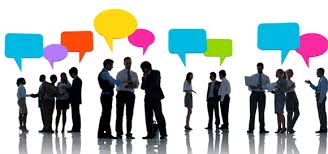 Gelişim Alanı:Sosyal DuygusalYeterlik Alanı:Kişiler Arası BecerilerKazanım/Hafta:Başlangıç sosyal becerilerini kullanır. /20. HaftaSınıf Düzeyi:9. SınıfSüre:40 dk. (Bir ders saati)Araç-Gereçler:Oluşturulacak Grup Sayısı Kadar İp YumağıÇalışma Yaprağı-1Uygulayıcı İçin Ön Hazırlık:Sınıf mevcudu dikkate alınarak 5-6 kişilik gruplar olacak şekilde tahmini grup sayısı belirlenerek ip yumağı hazır edilir.Süreç (Uygulama Basamakları):Öğrencilere, sosyal ilişkilerde kendini tanıtma, birbirini tanıtma, takdir etme ve teşekkür etme gibi davranışlar hiç yer almasaydı ilişkilerin nasıl bir halde olacağı sorularak etkinliğe giriş yapılır. Gönüllü olan öğrencilerin fikirlerini paylaşmaları için 5 dakika süre verilir. Öğrencilerin paylaşımları alındıktan sonra aşağıdaki açıklama yapılır.“Sevgili öğrenciler, toplumsal yaşamda hepimiz ailemizle, arkadaşlarımızla, öğretmen- öğrenci ilişkilerimizde sürekli bir etkileşim halindeyiz. Bu etkileşim durumundayken bazı sosyal becerileri kullanmaya ihtiyaç duyarız. Bu sosyal becerilerden bazıları tanışma, olumlu düşüncelerimizi ifade etme ve teşekkür etme gibi davranışlardır. Bu davranışlar olmadığında ilişkilerin nasıl etkilendiği ile paylaşımlarda bulundunuz. Şimdi hazırsanız bu becerileri kullanarak ilerleyeceğimiz etkinliğe geçelim.”Kendinizi ya da bir başkasını tanıtırken ya da takdir ederken hangi ifadeleri kullanırsınız? Sorusu ile etkinliğe devam edilir ve öğrencilerin cevapları alınır. Çalışma Yaprağı-1 tahtaya asılır ve oradaki örneklerden yola çıkılarak öğrencilere kendini tanıtırken, başkasını tanıtırken, birini takdir ederken ve birine teşekkür ederken kullanabilecekleri cümleler ve bilgi notları paylaşılır. Öğrencilerden sınıfın mevcuduna göre 5-6 kişilik gruplar oluşturulur. Aşağıdaki yönerge ile etkinliğe devam edilir.“Sevgili öğrenciler, şimdi her gruba birer yumak ip dağıtacağım. Yumağı verdiğim öğrenci ile veya grup içinde gönüllü olan bir öğrenciden başlamak üzere ipin ucunu tutarak kendinizi gruptaki arkadaşlarınıza biraz önce çalışma yaprağında öğrendiklerinize benzer şekilde tanıtmanızı istiyorum. Kendisini tanıtan öğrenci ipin bir ucundan tutarak yumağı grubundaki başka bir öğrenciye verecektir.Yumağı alıp kendisini tanıtan öğrenci aldığı ipin bir kısmından tutup tekrar yumağı başka bir öğrenciye verecektir. Bu şekilde birbirinizi tanıma süreciniz devam edecektir. Kendinizi, adınızla beraber hobiler,hayattaki hedeflerimiz, aile üyeleri vs. gibi birden fazla yönden tanıtmaya dikkat ediniz. Bu çalışmayı yaparken birbirinizi dikkatlice dinlemeniz, hem sağlıklı sosyal ilişkiler oluşturabilmeniz hem de verilen bilgileri bir sonraki çalışmada kullanacağınız için önemli.”Gruplardaki öğrencilerin kendilerini tanıtmaları için yeterli süre tanınır ve kendini tanıtma işlemini bitiren grupların ellerindeki ipleri bırakmadan beklemeleri söylenir. Gruplardaki bütün öğrencilerin kendini tanıtma işlemi sona erdiğinde, yumak en son kimin elinde kaldıysa yumağın bir ucundan tutarak bu sefer gruptaki bir arkadaşını çalışma yaprağındakine benzer şekilde birkaç özelliği ile tanıtması ve gruptan bir arkadaşına yumağı vermesi ile süreç devam ettirilir. Çemberdeki bütün öğrencilerin kendini tanıtması ve başkasını tanıtması sağlandıktan sonra aşağıdaki açıklama yapılır.“Sevgili öğrenciler, toplumsal hayatta sosyalleşme ve ilişki kurma sürecinde ilk adım olan kendimizi tanıtma ve başkasını tanıtma ile ilgili bazı deneyimler elde ettik. Yavaş yavaş aramızda bir sosyal ağın oluşmaya başladığını gördük. Şimdi ise bu adımı biraz daha öteye taşıyıp ellerinizden tuttuğunuz ipi bırakmadan, yumak en son kimde kaldıysa ondan başlayarak gruptan bir arkadaşınıza takdir içeren bir cümle söylemenizi istiyorum. Kullandığınız takdir cümlesi, arkadaşınızda olumlu gördüğünüz bir başarı, tutum veya davranış olabilir.”Etkinlik takdir cümlelerinin söylenmesinin ardından yumak bırakılmadan bir önceki aşamalardaki adımlar izlenerek gruptan birine bir düşüncesi, davranışı ve tutumundan dolayı teşekkür etme şeklinde ile devam ettirilir.Gruptaki öğrenciler, son aşamayı da tamamladıktan sonra her grubun kendi oluşturdukları ağı incelemeleri istenir. Süreç tartışma soruları kapsamında değerlendirilir.Kendinizi ve başkalarını tanıtırken nasıl bir yol izlersiniz? Sıklıkla hangi cümleleri kullanırsınızSizi olumlu yönden ifade eden takdir cümlelerini duyduğunuzda hissettiklerinizi ve düşüncelerinizi paylaşır mısınız?Günlük hayatta hangi durumlarda teşekkür etme davranışı gösterirsiniz?Bu etkinlik sonucunda daha önce bilmediğiniz neleri öğrendiniz? Neleri fark ettiniz?Etkinlik süresince yaşanılanlar aşağıdaki konuşma ile sonlandırılır.“Sevgili öğrenciler, bugünkü etkinliğin genelinde ilişki başlatma ve sürdürmeye dönük beceriler ile ilgili çalışmalar yürüttük. Toplumsal hayatta birbirimizi tanıyarak sosyal ağlar oluştururuz. Olumlu duygu ve düşüncelerin paylaşılması gibi beceriler ile sosyal ağlarımız sosyal bağlara dönüşür. Böylece ilişkilerimiz güçlenir.”Kazanımın Değerlendirilmesi:Okul psikolojik danışmanı ile işbirliğine girilerek sosyal beceri anketleri veya ölçekleri uygulanabilir.Öğrencilerin kendini tanıtma, başkasını tanıtma, takdir etme ve teşekkür etme davranışları gözlemlenebilir.Uygulayıcıya Not:Alanın yeterli olduğu veya öğrenci sayısının az olduğu durumlarda, grup sayısı azaltılabilir ve etkinlik ayakta çember oluşturularak gerçekleştirilebilir. Alanın yeterli olmadığı ve kalabalık sınıflarda öğrenciler, grupları ile sıralarda yan yana ve arka arkaya olacakşekilde konumlandırılabilir.Etkinlikteki 4 aşama boyunca sınıfınızdaki öğrencilerin ipi tutmada zorlanacağını düşünüyorsanız ilk 2 aşamada bir ağ oluşturup ağı incelemeleri istenip ardından ipi sarıp son iki aşama için yeni bir ağ oluşturmalarını isteme şeklinde süreci şekillendirebilirsiniz.Özel gereksinimli öğrenciler için;Grup çalışması sırasında akran eşleştirmesine yer verilerek akran desteği sağlanabilir.Öğrencilerin kendini tanıtma, başkasını tanıtma, takdir etme ve teşekkür davranışları etkinlik öncesi öğretmen tarafından gösterilerek destek sağlanabilir.Etkinlik sırasında ip öğrenciye geçtiğinde öğretmen yönerge ve geri bildirim sunarak destek sağlayabilir.Etkinliği Geliştiren:Ece ErdenKENDİNİ TANITMA      Merhaba benim adım………………………      …………………………lisesinde okuyorum.      Serbest zamanlarımı gitar/ bağlama çalarak ve spor yaparak geçiriyorum.      Peki ya senin adın nedir, neler yapmaktan hoşlanırsın?      …………………………. Seninle tanıştığıma memnun oldum.Bilgi Notu: Kendinitanıtırken karşındaki kişi ile göz teması kurmanız, gülümsemeniz ve kendi kültürüne uygun selamlaşmanız (tokalaşma vb.) tanışma sürecini kolaylaştırabilir.BAŞKASINI  TANITMAMerhaba, arkadaşımın adı……………………..Benim sınıfta sıra arkadaşımdır. ……………………. çok güzel şiirler yazar.Bilgi Notu: Tanıştırdığınız kişinin adı soyadı, nerede okuduğu veya çalıştığı, mesleği, nereli olduğu hakkında bilgiler verebilirsiniz. TAKDİR ETME- İLTİFAT ETMEBugün tarih dersinde yaptığın konuşma oldukça ilgi çekiciydi.Çevrendeki insanlarla çok güzel ilişkiler kuruyorsun.Çok iyi bir okuyucusun, senden sürekli yeni şeyler öğreniyorum.Çevreye ve hayvanlara karşı duyarlısın.Bilgi Notu: Sosyal ilişkilerde takdir- iltifat cümleleri sadece fiziksel özellikler ile sınırlandırılmayıp, kişinin olumlu kişilik özelliği, olumlu tutum ve davranışları, bakış açısı, ilgilendikleri faaliyetler ve yetenekleri üzerindende iltifat-takdir cümleleri geliştirilebilir.TEŞEKKÜR ETME     Beni bugün dikkatli bir şekilde dinlediğin ve anlamaya çalıştığın için teşekkür ederim.     Okula gelemediğim gün eksiklerimi tamamlamak üzere defterini verdiğin için teşekkür ederim.    Bugün keyifli bir zaman geçirdim. Zamanını ayırdığın için teşekkür ederim.    Teşekkür ederim, beğenmene sevindim.    Hakkımdaki olumlu düşüncelerin için teşekkür ederim.Bilgi Notu: Teşekkür etme davranışı, sosyal ilişkilerde kişileri değerli ve farkına varılmış hissettirir. Olumlu bir eylemin yanı sıra iltifat ve takdir aldıktan sonra da minnet duygularımızı yukarıdaki örneklerden faydalanarak ifade edebiliriz.